Конкурс «Русская краса»Красота – это не только потрясающие внешние данные и грациозные движения. Это – обаяние и очарование, ум и интеллект,  гармония души, умение жить в ладу с собой и окружающими, умение своими делами, своим творчеством нести им добро и радость. Участницы  городского  конкурса «Русская краса» красноречиво подтвердили, что обладают всеми этими качествами11 марта  в Доме Культуры города Лакинска  прошел конкурс "Русская краса", в нём приняли участие ученицы школ города.Нашу школу представляли ученицы Ксения Дементьева 7А класс и Софья Меньшикова 9а класс Каждая участница представляла образ русской красы .  Серьёзные испытания, проверяющие смекалку,  находчивость, знания, творческие способности, приготовили организаторы конкурса юным героиням.Участницам предлагались такие испытания как: визитная карточка, знание русских пословиц, дефиле в русско-народном костюме и представление блюда русской кухни. В ходе конкурса ученицы нашей школы подучили такие номинации:Ксения Дементьева «Самая эрудированная»Софья Меньшикова «Самая развлекательная»Спасибо девочкам за участие. Так же спасибо ребятам, которые помогли подготовить и выступить достойно на конкурсе. 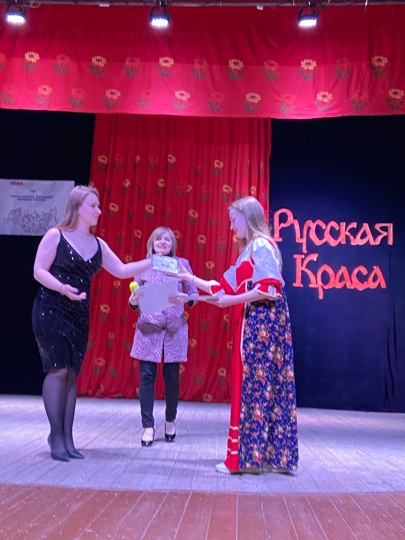 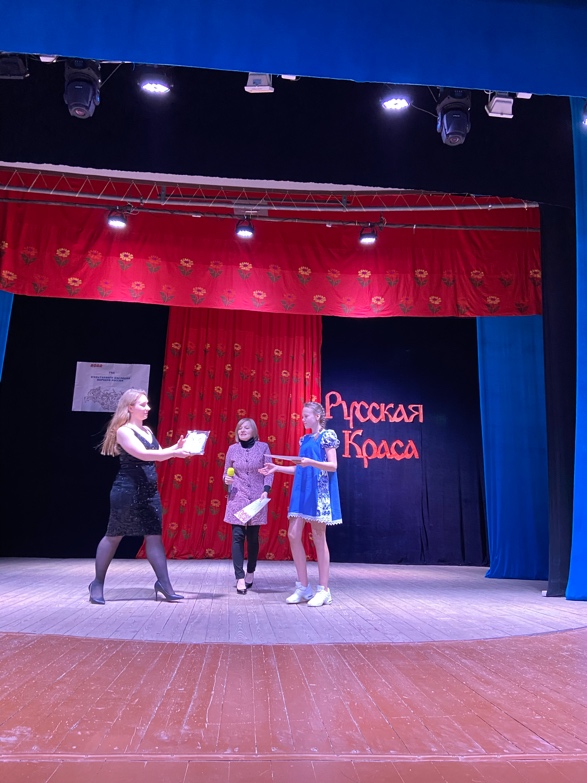  Педагог организатор Махалова Е.Д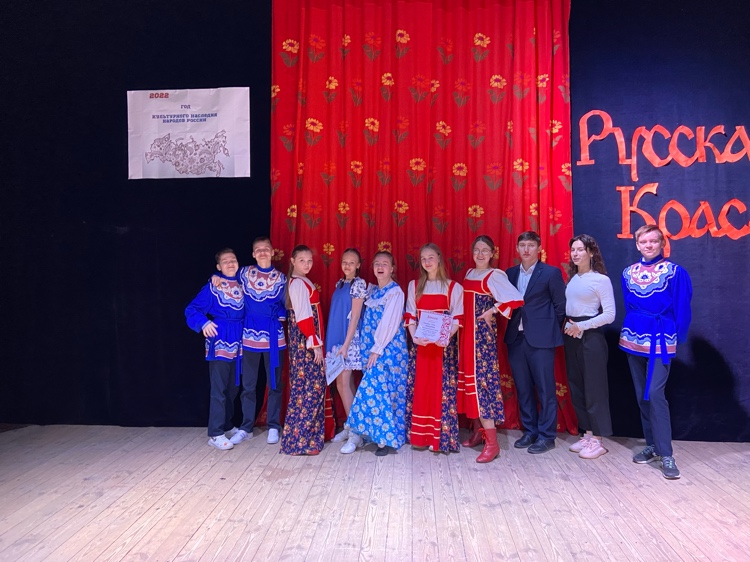 